2016-2017 CCT MEMBERSHIP APPLICATION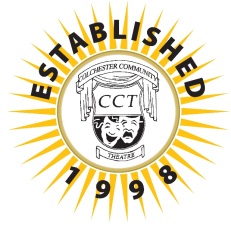 Please remit all membership dues payable to Town of Send application and dues to:Colchester Community Theatre, Attn: Laura BrownName: ___________________________________Email:____________________________________Address: ___________________________________________________________________________Home Phone: _____________________Work: _____________________Cell: ____________________MEMBERSHIP ELECTIONPlease select one: __________$15 Individual Membership            __________ $30 Family Membership*Effective 1/1/02, Membership (Paid Annual Voting Membership) is required in order to perform in any 2015-2016 Production. Membership is effective 7/1/16 through 6/30/17.__________Open MembershipTELL US ABOUT YOUExperience: (It is not necessary to have experience, if you are interested in one of these areas, please make a note)Performance:Acting: ______________________________________________________________________________Singing: _____________________________________________________________________________Instrumental: _________________________________________________________________________Dancing: _____________________________________________________________________________Directing: ____________________________________________________________________________Choreography: ________________________________________________________________________Technical:	Lighting: _____________________________	Sound: ______________________________            Props: _______________________________	Costumes: ___________________________            Make-up: ____________________________	Set Crew: ____________________________Building/Construction/Painting: ___________________________________________________________Set Design: ___________________________________________________________________________Artistic/Graphic Design: _________________________________________________________________Publicity/Advertising: ___________________________________________________________________Other: ________________________________________________________________________________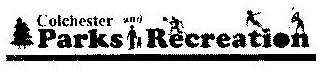 